																	   ZLÍNSKÝ KRAJSKÝ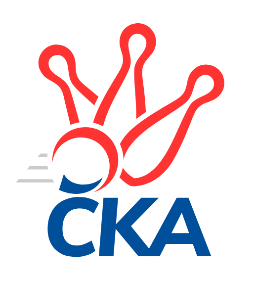 KUŽELKÁŘSKÝ SVAZ                                                                                               Zlín   18.3.2023ZPRAVODAJ ZLÍNSKÉ KRAJSKÉ SOUTĚŽE2022-202316. koloTJ Bojkovice Krons C	- VKK Vsetín C	1:5	1601:1709	1.0:7.0	17.3.TJ Sokol Machová B	- TJ Sokol Machová C	5:1	1728:1551	5.0:3.0	17.3.TJ Spartak Hluk	- TJ Chropyně 	5:1	1590:1463	7.0:1.0	18.3.KC Zlín D	- TJ Sokol Luhačovice B	1:5	1598:1639	3.0:5.0	18.3.SC Bylnice B	- TJ Bojkovice Krons B	1:5	1586:1672	3.0:5.0	18.3.TJ Bojkovice Krons B	- TJ Sokol Machová B	0:6	1735:1815	3.0:5.0	14.3.Tabulka družstev:	1.	TJ Sokol Machová B	16	15	0	1	81.5 : 14.5 	90.0 : 38.0 	 1694	30	2.	TJ Sokol Luhačovice B	16	12	0	4	64.0 : 32.0 	81.5 : 46.5 	 1663	24	3.	TJ Bojkovice Krons B	16	11	0	5	58.0 : 38.0 	75.0 : 53.0 	 1640	22	4.	TJ Chropyně	16	10	0	6	57.5 : 38.5 	69.0 : 59.0 	 1626	20	5.	TJ Spartak Hluk	16	10	0	6	56.0 : 40.0 	73.0 : 55.0 	 1632	20	6.	VKK Vsetín C	16	7	0	9	47.0 : 49.0 	72.0 : 56.0 	 1638	14	7.	SC Bylnice B	16	6	0	10	33.5 : 62.5 	51.0 : 77.0 	 1600	12	8.	TJ Sokol Machová C	16	5	0	11	32.5 : 63.5 	45.0 : 83.0 	 1486	10	9.	TJ Bojkovice Krons C	16	4	0	12	34.5 : 61.5 	54.5 : 73.5 	 1587	8	10.	KC Zlín D	16	0	0	16	15.5 : 80.5 	29.0 : 99.0 	 1495	0Program dalšího kola:17. kolo24.3.2023	pá	17:00	TJ Sokol Machová C - KC Zlín D	24.3.2023	pá	17:00	VKK Vsetín C - TJ Sokol Luhačovice B	24.3.2023	pá	17:00	TJ Chropyně  - TJ Sokol Machová B	25.3.2023	so	9:00	TJ Spartak Hluk - SC Bylnice B	25.3.2023	so	16:00	TJ Bojkovice Krons C - TJ Bojkovice Krons B		 TJ Bojkovice Krons C	1601	1:5	1709	VKK Vsetín C	Jaroslav Sojka	 	 188 	 188 		376 	 0:2 	 429 	 	203 	 226		Petr Foltýn	Jaroslav Kramár	 	 214 	 218 		432 	 0:2 	 450 	 	224 	 226		Petra Gottwaldová	Miroslav Šopík	 	 183 	 196 		379 	 0:2 	 425 	 	217 	 208		Dita Stratilová	Vlastimil Lahuta	 	 217 	 197 		414 	 1:1 	 405 	 	207 	 198		Eva Hajdovározhodčí:  Vedoucí družstev	 TJ Sokol Machová B	1728	5:1	1551	TJ Sokol Machová C	Lukáš Michalík	 	 202 	 215 		417 	 0:2 	 430 	 	205 	 225		Jakub Pavlištík	Jiří Fryštacký	 	 226 	 240 		466 	 2:0 	 374 	 	174 	 200		Gabriela Benková	Jiří Michalík	 	 208 	 227 		435 	 2:0 	 339 	 	166 	 173		Pavel Brázdil	Šárka Drahotuská	 	 212 	 198 		410 	 1:1 	 408 	 	208 	 200		Miroslav Ševečekrozhodčí: domaci 	 TJ Spartak Hluk	1590	5:1	1463	TJ Chropyně 	Jiří Pospíšil	 	 200 	 202 		402 	 2:0 	 380 	 	199 	 181		Milan Podaný	Ondřej Kelíšek	 	 192 	 222 		414 	 2:0 	 356 	 	188 	 168		Vladimír Beran	Ludvík Jurásek	 	 192 	 205 		397 	 2:0 	 342 	 	163 	 179		Jaroslav Krejčíř	Tomáš Indra	 	 180 	 197 		377 	 1:1 	 385 	 	209 	 176		Richard Mikešrozhodčí: Eva Kyseláková	 KC Zlín D	1598	1:5	1639	TJ Sokol Luhačovice B	Adam Záhořák	 	 200 	 212 		412 	 2:0 	 405 	 	197 	 208		Monika Hubíková	Karel Skoumal	 	 196 	 189 		385 	 0:2 	 414 	 	201 	 213		Andrea Katriňáková	Hana Polišenská	 	 186 	 227 		413 	 1:1 	 420 	 	196 	 224		Ludmila Pančochová *1	Matěj Čunek	 	 206 	 182 		388 	 0:2 	 400 	 	217 	 183		Helena Konečnározhodčí: Karel Skoumalstřídání: *1 od 51. hodu Zdenka Svobodová	 SC Bylnice B	1586	1:5	1672	TJ Bojkovice Krons B	Michal Pecl	 	 180 	 196 		376 	 1:1 	 389 	 	200 	 189		Zdeněk Kafka	Antonín Strnad	 	 179 	 168 		347 	 0:2 	 436 	 	221 	 215		Martin Hradský	Ladislav Strnad	 	 213 	 212 		425 	 1:1 	 426 	 	207 	 219		Petr Bařinka	Ondřej Novák	 	 221 	 217 		438 	 1:1 	 421 	 	192 	 229		Vlastimil Struhařrozhodčí:  Vedoucí družstev	 TJ Bojkovice Krons B	1735	0:6	1815	TJ Sokol Machová B	Martin Hradský	 	 238 	 210 		448 	 1:1 	 463 	 	232 	 231		Bohumil Fryštacký	Vlastimil Struhař	 	 202 	 202 		404 	 1:1 	 413 	 	198 	 215		Lukáš Michalík	Lumír Navrátil	 	 242 	 219 		461 	 1:1 	 478 	 	239 	 239		Jiří Fryštacký	Petr Bařinka	 	 181 	 241 		422 	 0:2 	 461 	 	207 	 254		Jiří Michalíkrozhodčí:  Vedoucí družstevPořadí jednotlivců:	jméno hráče	družstvo	celkem	plné	dorážka	chyby	poměr kuž.	Maximum	1.	Ondřej Kelíšek 	TJ Spartak Hluk	445.10	305.4	139.7	5.4	6/7	(468)	2.	Jiří Fryštacký 	TJ Sokol Machová B	439.21	302.0	137.2	5.5	6/6	(503)	3.	Hana Krajíčková 	TJ Sokol Luhačovice B	431.88	303.8	128.1	6.2	5/6	(492)	4.	Ladislav Strnad 	SC Bylnice B	430.69	298.2	132.5	6.9	6/6	(452)	5.	Jiří Michalík 	TJ Sokol Machová B	428.63	293.3	135.3	7.5	6/6	(472)	6.	Martin Hradský 	TJ Bojkovice Krons B	428.37	294.9	133.5	7.2	6/6	(510)	7.	Ludmila Pančochová 	TJ Sokol Luhačovice B	426.33	295.6	130.8	7.3	5/6	(468)	8.	Bohumil Fryštacký 	TJ Sokol Machová B	424.90	293.6	131.3	5.9	6/6	(463)	9.	Jiří Pospíšil 	TJ Spartak Hluk	423.89	296.7	127.2	8.3	6/7	(457)	10.	Michal Kuchařík 	TJ Chropyně 	423.00	286.1	136.9	7.7	5/7	(450)	11.	Petr Bařinka 	TJ Bojkovice Krons B	422.58	287.1	135.5	5.8	6/6	(455)	12.	Monika Hubíková 	TJ Sokol Luhačovice B	422.23	292.6	129.6	8.0	5/6	(469)	13.	Zdeněk Kočíř 	TJ Spartak Hluk	421.90	295.3	126.6	6.7	5/7	(463)	14.	Dita Stratilová 	VKK Vsetín C	419.39	290.6	128.7	6.5	5/7	(464)	15.	Petr Foltýn 	VKK Vsetín C	417.67	293.8	123.8	9.1	7/7	(445)	16.	Vlastimil Lahuta 	TJ Bojkovice Krons C	414.71	292.7	122.0	8.1	7/7	(452)	17.	Lukáš Michalík 	TJ Sokol Machová B	413.81	282.8	131.0	7.9	4/6	(465)	18.	Adéla Foltýnová 	VKK Vsetín C	410.10	280.3	129.8	7.2	5/7	(430)	19.	Ondřej Novák 	SC Bylnice B	409.74	287.2	122.6	7.8	5/6	(439)	20.	Andrea Katriňáková 	TJ Sokol Luhačovice B	409.27	288.5	120.7	7.4	5/6	(471)	21.	Miroslav Ševeček 	TJ Sokol Machová C	407.64	289.5	118.2	11.5	7/7	(451)	22.	Šárka Drahotuská 	TJ Sokol Machová B	404.48	287.3	117.2	10.1	5/6	(425)	23.	Milan Podaný 	TJ Chropyně 	403.77	283.4	120.4	8.2	6/7	(471)	24.	Jaroslav Krejčíř 	TJ Chropyně 	403.70	284.9	118.8	10.3	7/7	(452)	25.	Jaroslav Kramár 	TJ Bojkovice Krons C	403.58	283.6	120.0	10.4	6/7	(450)	26.	Michal Pecl 	SC Bylnice B	401.67	286.8	114.9	10.2	5/6	(431)	27.	Vojtěch Hrňa 	VKK Vsetín C	401.39	283.3	118.1	9.5	7/7	(447)	28.	Vlastimil Struhař 	TJ Bojkovice Krons B	401.25	281.9	119.3	9.3	6/6	(428)	29.	Jakub Pavlištík 	TJ Sokol Machová C	400.33	279.3	121.0	9.9	6/7	(431)	30.	Lumír Navrátil 	TJ Bojkovice Krons B	399.86	288.8	111.0	8.5	5/6	(497)	31.	Hana Polišenská 	KC Zlín D	394.23	285.7	108.5	11.8	5/7	(422)	32.	Vladimír Beran 	TJ Chropyně 	394.08	282.7	111.4	12.4	6/7	(431)	33.	Jaroslav Sojka 	TJ Bojkovice Krons C	388.44	276.4	112.1	11.7	6/7	(439)	34.	Miroslav Šopík 	TJ Bojkovice Krons C	381.73	271.8	109.9	10.8	6/7	(442)	35.	Karel Skoumal 	KC Zlín D	381.29	279.8	101.5	15.7	7/7	(454)	36.	Václav Vlček 	TJ Sokol Machová C	381.02	276.0	105.0	12.9	7/7	(411)	37.	Vladimíra Strnková 	SC Bylnice B	376.79	270.4	106.4	12.4	6/6	(410)	38.	Tomáš Hanáček 	KC Zlín D	367.05	264.0	103.0	15.3	7/7	(416)		Filip Mlčoch 	KC Zlín D	456.00	304.0	152.0	3.5	2/7	(461)		Eva Hajdová 	VKK Vsetín C	432.90	299.6	133.3	6.2	3/7	(467)		Petra Gottwaldová 	VKK Vsetín C	428.92	298.9	130.0	7.3	4/7	(450)		Dominik Slavíček 	TJ Bojkovice Krons B	427.00	298.0	129.0	11.0	1/6	(427)		Lenka Mikešová 	TJ Chropyně 	426.63	294.8	131.8	8.4	4/7	(453)		Miroslav Míšek 	TJ Chropyně 	414.17	292.5	121.7	7.8	3/7	(428)		Lenka Farkašovská 	TJ Spartak Hluk	413.33	280.3	133.0	10.0	3/7	(433)		Jana Šopíková 	TJ Bojkovice Krons B	407.40	288.4	119.0	11.2	2/6	(482)		Jan Lahuta 	TJ Bojkovice Krons C	402.83	287.3	115.6	10.9	4/7	(458)		Richard Mikeš 	TJ Chropyně 	400.00	272.0	128.0	7.5	2/7	(415)		Luděk Novák 	SC Bylnice B	398.67	279.8	118.8	10.8	3/6	(419)		Helena Konečná 	TJ Sokol Luhačovice B	398.67	281.1	117.6	11.9	3/6	(426)		Jan Hastík 	TJ Sokol Machová C	395.33	288.7	106.7	17.3	1/7	(406)		Adam Záhořák 	KC Zlín D	394.93	284.9	110.0	12.5	3/7	(415)		Jan Křižka 	TJ Bojkovice Krons C	385.48	277.5	108.0	13.1	4/7	(431)		Zdeněk Kafka 	TJ Bojkovice Krons B	385.20	275.5	109.7	9.6	3/6	(464)		Věra Skoumalová 	KC Zlín D	382.67	269.3	113.3	9.0	3/7	(394)		Jana Dvořáková 	TJ Sokol Machová C	381.00	263.5	117.5	9.6	3/7	(409)		Klára Cyprová 	TJ Sokol Luhačovice B	380.00	280.5	99.5	12.5	2/6	(381)		Matěj Čunek 	KC Zlín D	375.59	273.3	102.3	14.2	4/7	(413)		Zdenka Svobodová 	TJ Sokol Luhačovice B	375.00	269.0	106.0	10.0	1/6	(375)		Roman Prachař 	TJ Spartak Hluk	374.00	281.0	93.0	18.0	2/7	(375)		Eva Kyseláková 	TJ Spartak Hluk	373.75	274.8	99.0	11.3	4/7	(391)		Ludvík Jurásek 	TJ Spartak Hluk	371.25	266.0	105.3	11.0	1/7	(397)		Tomáš Indra 	TJ Spartak Hluk	368.75	277.7	91.1	16.9	4/7	(424)		Miroslav Nožička 	TJ Spartak Hluk	365.67	266.3	99.3	12.8	3/7	(388)		Antonín Strnad 	SC Bylnice B	365.67	273.2	92.4	15.1	3/6	(383)		Radek Hajda 	VKK Vsetín C	365.00	273.0	92.0	13.5	1/7	(373)		Martin Orság 	VKK Vsetín C	361.63	265.6	96.0	14.8	4/7	(383)		Gabriela Benková 	TJ Sokol Machová C	358.92	258.1	100.8	14.2	4/7	(400)		Anna Nožičková 	TJ Spartak Hluk	357.50	271.5	86.0	13.0	2/7	(381)		Pavel Brázdil 	TJ Sokol Machová C	352.33	258.2	94.1	18.2	3/7	(377)		Tomáš Galuška 	TJ Spartak Hluk	345.00	267.0	78.0	16.0	1/7	(345)		Evžen Štětkař 	KC Zlín D	301.00	216.5	84.5	27.5	2/7	(351)Sportovně technické informace:Starty náhradníků:registrační číslo	jméno a příjmení 	datum startu 	družstvo	číslo startu
Hráči dopsaní na soupisku:registrační číslo	jméno a příjmení 	datum startu 	družstvo	25609	Gabriela Benková	17.03.2023	TJ Sokol Machová C	Zpracoval: Radim Abrahám      e-mail: stk.kks-zlin@seznam.cz    mobil: 725 505 640        http://www.kksz-kuzelky.czAktuální výsledky najdete na webových stránkách: http://www.kuzelky.com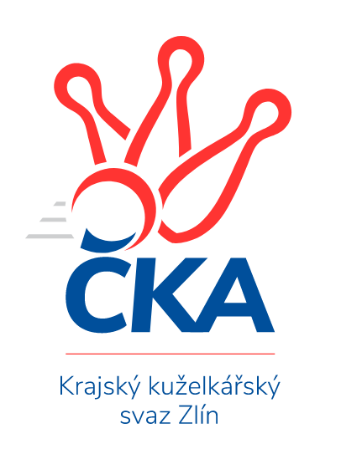 Nejlepší šestka kola - absolutněNejlepší šestka kola - absolutněNejlepší šestka kola - absolutněNejlepší šestka kola - absolutněNejlepší šestka kola - dle průměru kuželenNejlepší šestka kola - dle průměru kuželenNejlepší šestka kola - dle průměru kuželenNejlepší šestka kola - dle průměru kuželenNejlepší šestka kola - dle průměru kuželenPočetJménoNázev týmuVýkonPočetJménoNázev týmuPrůměr (%)Výkon8xJiří FryštackýMachová B4667xJiří FryštackýMachová B115.034662xPetra GottwaldováVsetín C4509xOndřej KelíšekHluk A110.164142xOndřej NovákBylnice B4388xJiří MichalíkMachová B107.384359xMartin HradskýBojkovice B4362xOndřej NovákBylnice B107.364387xJiří MichalíkMachová B4352xJiří PospíšilHluk A106.974022xJaroslav KramárBojkovice C4327xMartin HradskýBojkovice B106.87436